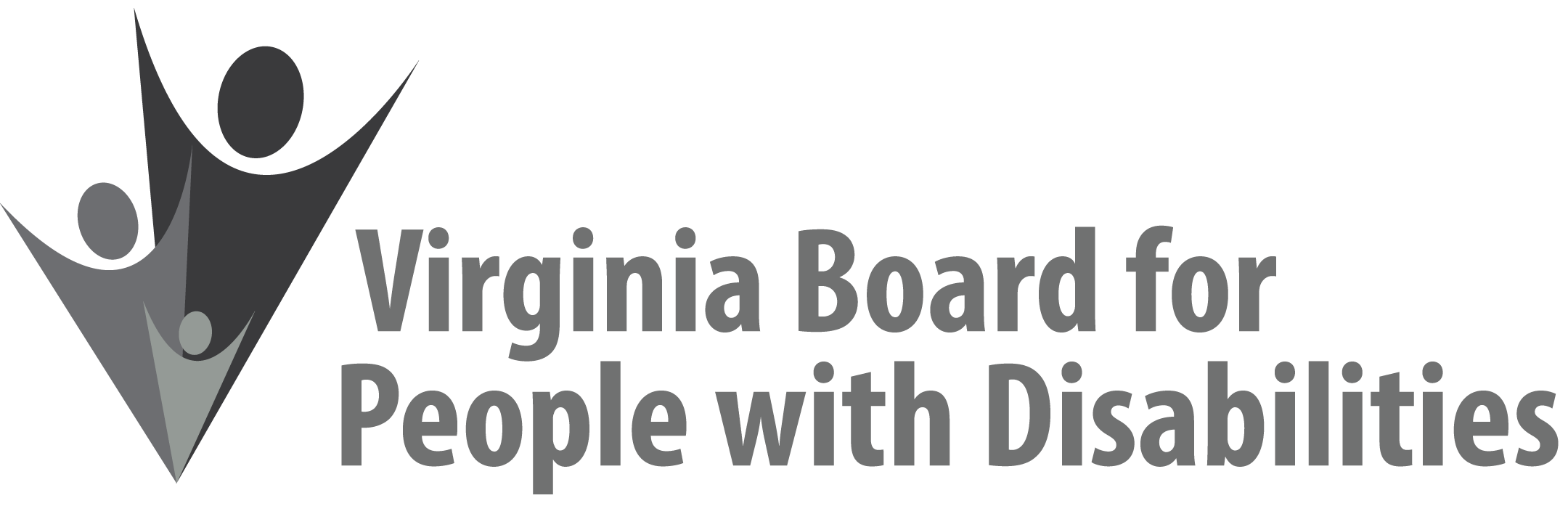 Mission
To create a Commonwealth that advances opportunities for independence, personaldecision-making and full participation in community life for individuals with developmental and other disabilities.Vision 
Virginians with developmental and other disabilities direct their own lives and choose how they live, learn, work, and play.DRAFT BOARD MEETING AGENDAMarch 13, 2019   -   Four Points by Sheraton Hotel4700 S. Laburnum Avenue, ,  7:45 - 9:00am	Executive Committee (see Attachment EC 1)8:30 - 9:00	Coffee/Continental breakfast– Ballrooms - Monet D & E9:15– 11:30 	 COMMITTEE MEETINGSAdvocacy, Outreach, and Training, Renoir AInvestment and State Plan Oversight – Renoir BPolicy, Research, and Evaluation – Renoir C11:45	Lunch – Ballrooms D & E 11:55	Presentation: Alumni Development Program Chapter Leadership 1:00 pm	FULL BOARD CONVENES – Ballrooms D & E1:05	Welcome, Call to Order, Mary McAdam 1:10	Approval December 5, 2018 Board meeting minutes, ACTION REQUIRED 
(Attachment BD 1), Mary McAdam1:15	Public Comment1:25	Appointment of Nominations Committee, Mary McAdam1:30	Legislative Update, John Cimino1:40	Approval of Disability Assessment Recommendations, ACTION REQUIRED (Supplemental Packet), John Cimino 2:00	Standing Committee Reports:Questions on Executive Committee meetingReport of the Advocacy and Outreach Committee, Matthew ShapiroReport of the Policy, Research & Evaluation Committee, Felicia HamiltonReport of the Investment & State Plan Oversight Committee	Report from the Grant Review Team on Solicited Grant Proposal, 	ACTION REQUIRED (Supplemental Packet 2)2:30			PRESENTATION: dLCV Accessible Transportation Route GrantSteve Traubert, Director of Litigation, dLCV3:15	Agency and organizational updates 4:00	Other Business4:05	Board Adjourns